:	Marlies Heyndrickx                                Kristien Lissens                                                Liniestraat 15                                       Jan De Windtstraat 49
9160 Eksaarde                                      9300 Aalst                          : 0472/74.34.06 (Marlies)     0499/15.29.81 (Kristien)       : afasie.oostvlaanderen@gmail.com:  http://www.afasie.be			           Gent, november 2017Contactnamiddag Regio Oost-VlaanderenWanneer?		zaterdag 9 december 2017om 14uWaar?		Op de groentenmarkt,aan de neuzekesvóór bakkerij Van Himschoot en mosterdwinkel TierenteynWat?  		We slenteren rond op de kerstmarkt van Gent.			We drinken iets lekker op café. BELANGRIJK: inschrijven voor 3 december 2017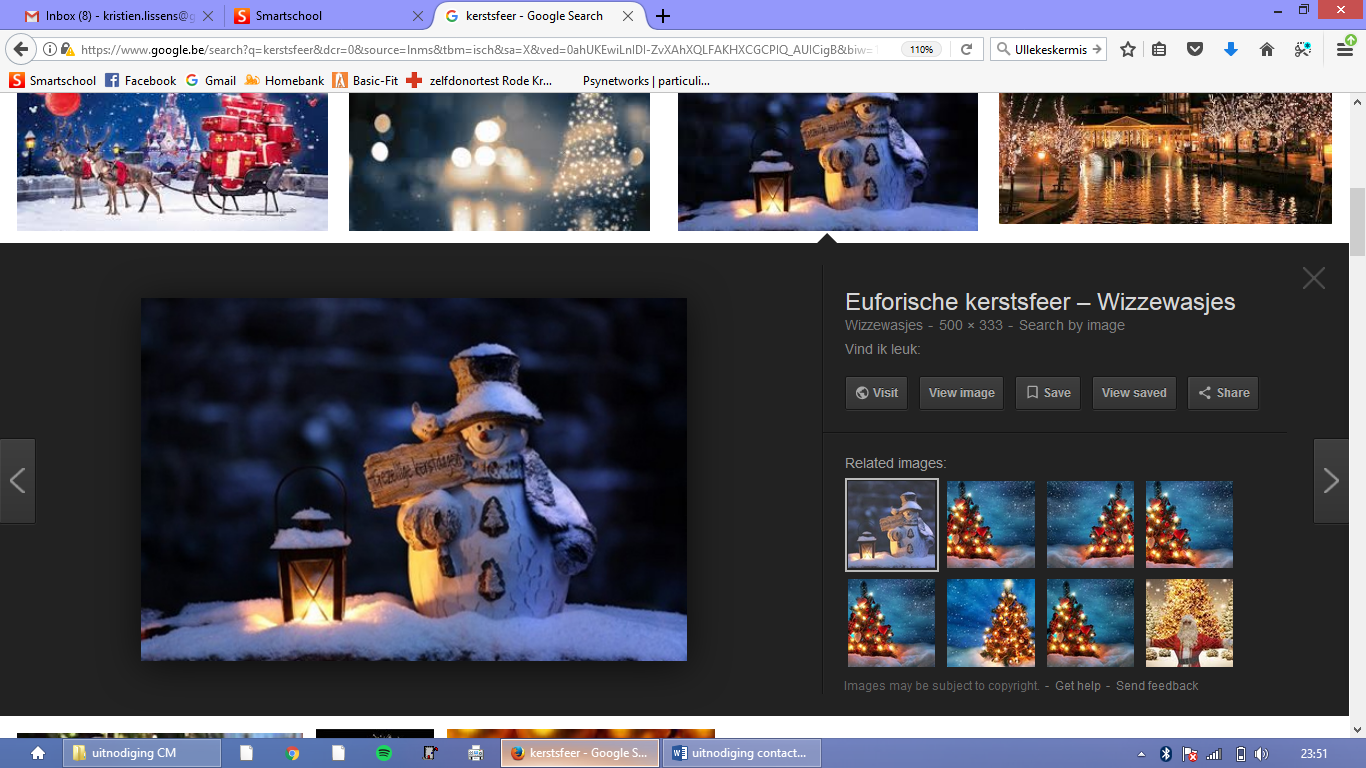 Hopelijk tot dan! GroetjesMarlies en Kristien 